г. Петропавловск-Камчатский			             « 08 »   сентября   2017 года В целях уточнения отдельных положений Административного регламента предоставления Министерством социального развития и труда Камчатского края  государственной услуги  по принятию решения об оказании материальной помощи гражданам, оказавшимся в трудной жизненной ситуации, проживающим в Камчатском крае, утвержденного приказом Министерства социального развития и труда Камчатского края от 30.06.2016 № 723-п	ПРИКАЗЫВАЮ:1. Внести в приложение к приказу Министерства социального развития и труда Камчатского края от 30.06.2016 № 723-п «Об утверждении Административного регламента предоставления Министерством социального развития и труда Камчатского края  государственной услуги  по  принятию решения об оказании материальной помощи гражданам, оказавшимся в трудной жизненной ситуации, проживающим в Камчатском крае» следующие изменения:1) в абзаце первом части 21 после слов «граждан» дополнить словами «(их представителей)»;2) в абзаце первом части 23  после слов «граждан» дополнить словами «(его представителя)»;3) в части 24 после слов «граждан» дополнить словами «(его представителя)»;4) в пункте 5 части 36 слова «трудовой книжки либо иного документа, подтверждающего» заменить словами «трудовая книжка либо иной документ, подтверждающий»;5) в части 37 слова «в части 33» заменить словами «в части 34»;6) дополнить частью 371  следующего содержания:«371. Дополнительно к документам, указанным в части 34  настоящего Административного регламента, при обращении за оказанием материальной помощи на оплату стоимости горячего питания предоставляются гражданами (их представителями) предоставляются:1)  справка о составе семьи;	2) справки о доходах трудоспособных членов семьи за последние 3 месяца, предшествующие дате обращения;	3) трудовая книжка либо иной документ, подтверждающий прекращение работы и (или) иной деятельности  либо  сведения о состоянии индивидуального лицевого счета застрахованного лица по данным индивидуального (персонифицированного) учета в системе обязательного пенсионного страхования, свидетельствующие о правомерности отнесения гражданина к числу неработающих граждан (для неработающих граждан);4) удостоверение, подтверждающее право на получение социальной поддержки (при наличии);5) справка государственной медико-социальной экспертизы (для инвалидов) (при наличии);6)  свидетельство о смерти умершего лица (при наличии);7) военный билет (для военнослужащих);8) справка об освобождении (для лиц, отбывших наказание в виде лишения свободы);	9) заявление о причине невозможности предоставления документов, перечисленных в настоящем пункте (для граждан, утративших документы, удостоверяющие личность; освободившихся из мест лишения свободы; без определенного места жительства).»;7) абзац седьмой части 40 признать утратившим силу;8) дополнить частью 401 следующего содержания:«401.  Дополнительно к документам, указанным в частях 34-40  настоящего Административного регламента, гражданин вправе представить иные документы, подтверждающую трудную жизненную ситуацию.»;9) в пункте 4 части 52 слова «2 величины» заменить словами «1,5 величины»;10) в части 95 слова «за соблюдение» заменить словами «за соблюдением».	2. Настоящий приказ вступает в силу  через 10 дней после дня его официального опубликования.Министр								                         И.Э. Койрович	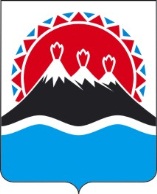 МИНИСТЕРСТВО СОЦИАЛЬНОГО РАЗВИТИЯ  И ТРУДАКАМЧАТСКОГО КРАЯПРИКАЗ №  980-пО внесении изменений в приложение к приказу  Министерства социального развития и труда Камчатского края от 30.06.2016 № 723-п «Об утверждении Административного регламента предоставления Министерством социального развития и труда Камчатского края  государственной услуги  по  принятию решения об оказании материальной помощи гражданам, оказавшимся в трудной жизненной ситуации, проживающим в Камчатском крае»